RESUME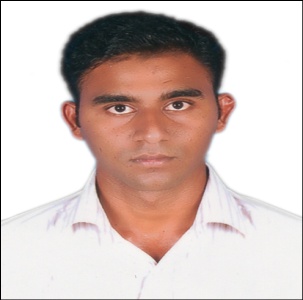 MOAHAMEDMOAHAMED.29627@2freemail.com 	 Planning EngineerCareer Objective:To seek an active,challenging and interesting position in a growth promoting ambience that promotes my personal and professional growth and helps me to contribute efficiently for the growth of the organization.Education Details:Completed Courses:MBA (Project management) from Feb 2010 (Sikkim Manipal University) at Wisdom Institute, Abudhabi, United Arab Emirates.B.E-E.E.E (2004 -2007) from Mohamed Institute of Education Technology, Engg. College, Trichy,TN, India.Diploma in E.E.E (2002-2004)fromChamber of Commerce Manali Ramakrishna Polytechnic, Thanjavur, T.N, India.H.S.S.L.C (2000-2002)fromSt .Pieter’s Higher Secondary school, Thanjavur, TN, India.S.S.L.C fromMunicipality High school, Thanjavur TN, India.Certified Course:Professional Construction Management Course from Read Institute, Pune, India. (6 Months)Driving License:LMV (Automatic) UAE License Available.LMV (Manual/Automatic) Indian License Available.Soft Skills:Microsoft Office2007 & 2010Primavera version 3,5, 6,6.1 & 6.7& Oracle Primavera.Microsoft Project 2003 , 2007& 2010SAP    (Indent raising& Material Status Monitoring)AutoCAD 2003,2007&2010 (Only for organizational Chart Preparation).Sicon (Mechanical Completion monitoring )Extra Curricular Activities:Work Permit Issuer for HSE (132/22kV The New Primary Substation),UAEErection Activity’s method statement as per Quality Management. Work Permit Issuer for the area such asLVAC, Charger & Battery Room after energizing.Brix Training for Estimate, Contract & Inspect in Aurigo Software Technologies Pvt Ltd (Microsoft Certified), India.Embedded System Course in PORUS Technologies, India.PROFESSIONAL EXPERIENCE (Total Experience:8 Years and 04 Months):industrial Sector: (November 2015 TO TILL)ASSENT-United Arab Emirates, as a Planning Engineer, a division under Steel structure contractor.ASSENT - Dubai     Planning:Prepare the Monthly progress report.Weekly Progress Report preparation.Monthly Erection PlanProduction Plan Delay Analysis Report Preparation.Cost LoadingE.O.T .industrial Sector: (February 2014 TO October 2015)BUTEC-United Arab Emirates, as a Planning Engineer, a division under Oil and Gas EPC contractor.TaweelahAluminiumExtusion Plant Project - Abu DhabiClient	: Talex            Main Contractor:Butec    Consultants: Aecom     Planning:Prepare the Monthly progress report.Weekly Progress Report preparation.Cost Loading preparation as per B.O.Q.Design Deliverables “s” Curve –Preparation for Progress Monitoring.Resource Loading.Procurement Updating.Risk preparation by weekly.GAS Sector: (October 2012 TO FEBRUARY 2014)BUTEC-United Arab Emirates, as a Planning Engineer, a division under Oil and Gas EPC contractor.Project: (Nov 2012 to Feb 2014)Shah Gas Development Project - Abu DhabiClient	: Al Hosn Gas - Abu Dhabi            Main Contractor: Saipem      Planning:Prepare the Monthly progress report with forecasting programme.Weekly Progress Report.Prepare requirements of material tracking. Two months look ahead Programme preparation.“S “Curve Preparation for all of 12 Building as per Manpower & Equipment analysis.Program Updating as per Site execution work by latest drawing in P6.7 (Visual).Procurement planning for Equipment’s, Panels &Miscellaneous items as per Main Contractor requirements.Monitoring the Project deliverables (Engineering, Procurement &construction)Coordinating with main contractor for further process (Acceleration program).Cost monitoring and updating.Monitoring the Interface work &idle man-hour preparation.Resource loading, Scheduling& Reporting. Weekly project analysis status preparation with all authorized engineers.Mechanical Completion forecasting date & Issue analysis.  Control the progress as per Project % analysis. Organizational Chart Updating.Recovery & Acceleration Plan.Idle Resource claiming.Commercial Sector: (December 2011 TO October 2012)ETA – M&E DIVISION-United Arab Emirates, as a Planning Engineer, a division under ETA stars Group of companies in U.A.E.Project: (Dec 2011 to Oct 2012)Cleveland Clinic Abudhabi in Sowwah Island –Abu DhabiClient	: M/S. MUBADALLA            Consultants:       M/S. Jacobs            Main Contractor: Six Construct & Samsung JV     Planning:Prepare the Monthly progress report with forecasting programme.Prepare requirements of material tracking.Four months look ahead Programme preparation with Cost calculation.“S “Curve Preparation for all of 8 Building as per Cost & manpower analysis.Organization Chart Preparation as per Director’s Instructions.Program Updating as per Site execution work by latest drawing in P6.7 (Visual).Procurement planning for Equipments, Panels &Miscellaneous items as per Main Contractor requirements.Monitoring the Equipment’s, Panel’s & Miscellaneous item’s Lacking of approvalDuring SAT as per ADDC Comments.Power Sector:  (August 2008 to December 2011)ETA - POWER PROJECTS DIVISION-United Arab Emirates, as a Planning Engineer a division under ETA stars Group of companies in U.A.E.Project: (Feb 2009 to Dec 2011)132/22 KV New Primary Substation in Al Raha Beach –Abu DhabiClient	: M/S. TRANSCO- ADDCConsultants: M/S. PB PowerAuthority	: ADWEA (Abu Dhabi Water and Electricity Authority)Project: (Aug 2008 to Feb 2009)132/22 KV Substation in Palm Deira-DubaiClient:	M/S. Dubai Electricity and Water AuthorityConsultants:     M/S.Mott MacDonaldRoles & Responsibility:     Planning:Prepare the Monthly progress report with forecasting programme.Arrange the Internal Meetings to analyze the status of the project. Prepare requirements of materials, drawings by Roll Over programme.Prepare Daily report for consultant requirements with manpower, Machinery Details.Prepare report on variations with respect to the drawing and the actual work and coordinate with HO for payment claim. Approval of Work Progress report by the Consultant and facilitate payment claim. Weight age calculation preparation for activity wise.Preparation updating the programme as per activity progress Weight age conversations.S “Curve Preparation for Substation as per Break up Programme schedule.   Electrical:Provide Guidancefor NGR, NGBS, Capacitor bank, and LV Panel Erection.Co ordinate with 132kv GIS, 22kv GIS, Power Transformer Erection work.Coordinate with the manufacturer (JAEP) in Erection of Transformers, parts assembling & installation.Check 22kv GIS Scheme, Contact Resistance for panel to panel, Bus bar.Site Inspection Report approvals.Preparation of Material Reconciliation reports.Red Marked Co ordination drawing preparation.Earth grid resistance, Touch & Step potential testing work.Cable size selection as per current (I).Quality:QA/QC preparation for Erection activities with Method of statements.Prepare & Supervise the Erection work as per Field Quality Plan.Customer feedback Follow up Monitoring for Closing the Issues as per Site level.Material, Manpower, Machinery arrangement as per activity.Coordinate/Follow up Drawing, Material approval status.Electrical supply arrangement for Civil &Electro Mechanical work.Co ordinate with Electrical, Civil, Mechanical, Testing Team for development.Manpower allocation report preparation.Construction Sector:  (October 2007 to AUGUEST 2008) ETA –STAR GROUPS-Chennai, India as a Planning Engineer Trainee.Personal strengthIdentification of existing and predictable hazards and effectivelyeliminateswell in advance as per Contractual, Execution &HSE requirements.Developing healthy and good relationship with all the employees. To deliver the best of my services all the time.Declaration:I assure that all the information given above istrue to my knowledge.